Hrvatsko narodno kazalište u ZagrebuTrg Republike Hrvatske  15    p.p. 257    10000 Zagreb,     HrvatskaOIB: 10852199405Tel/fax: ++ 385 – (0)1 – 4888 – 400/4888 – 404http://www.hnk.hr/      e-mail: uredintendantice@hnk.hrPREDMET: Poziv na dostavu ponude za predmet nabave – Izmjena dijela vodoopskrbnog cjevovoda na lokaciji B. Adžije 7a, uslijed puknuća vodovodne cijevi i dotrajalosti mrežeHrvatsko narodno kazalište pokrenulo je postupak jednostavne nabave te upućuje ovaj Poziv za dostavu ponude.Sukladno čl. 12. stavku 1. i članku 15. Zakona o javnoj nabavi (Narodne novine broj 120/2016; dalje: ZJN 2016) za godišnju procijenjenu vrijednost nabave manju od 200.000,00 kuna za robu i usluge, odnosno 500.000,00 kuna za radove bez PDV-a (tzv. jednostavnu nabavu) naručitelj nije obvezan provoditi postupke javne nabave propisane Zakonom o javnoj nabavi. Za navedene predmete nabave, Naručitelj primjenjuje Pravilnik o provedbi postupaka jednostavne nabave (pročišćeni tekst), KLASA: 3948/1, od 13.05.2019. godine, koji je javno objavljen na internetskim stranicama Naručitelja.1. OPIS PREDMETA NABAVEPredmet nabave: Izrada priključaka i podloge za postavljanje i priključenje  mobilnog kontejnera za portirnicu, na lokaciji B. Adžije 7aPredmet nabave s tehničkom specifikacijom je detaljno određen u Troškovniku koji se nalazi u prilogu ovog Poziva.Procijenjena vrijednost predmeta nabave: 230.000,00 kn bez PDV-aEvidencijski broj nabave – 46/212. UVJETI NABAVEnačin izvođenja radova: Ugovor o jednostavnoj nabavi. rok izvođenja radova: ponuditelj se obvezuje izvoditi radove nakon obostranog sklapanja Ugovora. Izvođač se obvezuje izvesti radove koji su predmet ovog Poziva na dostavu ponuda nakon sklapanja Ugovora u roku od (30) trideset dana. Nakon uredno obavljenih radova, odgovorne osobe Izvođača i Naručitelja će potpisati zapisnik o uredno izvedenim radovima, kojim će potvrditi da su radovi uredno izvedeni. Jedan primjerak zapisnika o uredno izvedenim radovima se obvezno predaje odgovornoj osobi Naručitelja. U slučaju zakašnjenja s izvođenjem radova u skladu s prihvaćenom ponudom, Izvođač se obvezuje platiti ugovornu kaznu u visini od 1 % od vrijednosti sklopljenog ugovora za svaki dan zakašnjenja. Maksimalni iznos ugovorne kazne ne smije prijeći iznos od 10% vrijednosti sklopljenog Ugovora.rok trajanja ugovora:  do 31.12.2021.rok valjanosti ponude: 60 dana od dana otvaranja ponudemjesto izvođenja radova: Izvođač radove izvodi na adresi Naručitelja Božidara Adžije 7a.rok, način i uvjeti plaćanja: Obračun izvedenih radova će se obavljati sukladno stvarno izvedenim radovima i jediničnim cijenama iz odabrane ponude. Izvođač se obvezuje na zahtjev predstavnika Naručitelja dokumentirati i dokazati svaku izvedenu količinu i obavljeni rad iz troškovnika radi obračuna. Količine predmeta nabave navedene u troškovniku su okvirne odnosno predviđene, a stvarno izvedene količine mogu biti veće ili manje od predviđenih odnosno okvirnih količina, s tima da ukupna plaćanja, bez izmjene ugovora ne mogu prijeći iznos procijenjene vrijednosti nabave, odnosno 230.000,00 kuna bez PDV-a.Obračun i naplata vršiti će se nakon potpisom prihvaćenog e-računa od strane Naručitelja, a nakon uspješno izvedenih kompletnih radova iz Ugovora. Izvođač ispostavlja samo jedan e-račun nakon izvedenih kompletnih radova.E-račun se ispostavlja nakon kompletno izvedenih radova  koji su ugovoreni Ugovorom.Sukladno odredbama Zakona o elektroničkom izdavanju računa u javnoj nabavi Naručitelj od 1.7.2019. godine zaprima isključivo elektroničke račune.Ukoliko Izvođač radova pošalje papirnati račun, Naručitelj ga neće moći zaprimiti, a Izvođač se neće moći naplatiti za izvedene radove temeljem papirnatog računa (morat će izdati e-račun da bi mu radovi bile plaćene).Naručitelj se obvezuje u roku od trideset (30) dana od dana primitka neprijepornog odobrenog e-računa, izvršiti plaćanje u skladu s cijenama iz prihvaćene ponude Izvođača na račun Izvođača.cijena ponude: Ponuda se dostavlja s cijenom u valuti HRK. Jedinične cijene su nepromjenjive za cijelo vrijeme trajanja ugovora. U cijenu ponude moraju biti uračunati svi troškovi i popusti, bez poreza na dodanu vrijednost, koji se iskazuje zasebno iza cijene ponude. kriterij odabira ponude: najniža cijena3.DOKAZI SPOSOBNOSTI:Isprava o upisu u poslovni, sudski (trgovački), strukovni, obrtni ili drugi odgovarajući registar ili odgovarajuću potvrdu - ne starija od 3 mjeseca od dana objave Poziva na dostavu ponuda na webu – internetskoj stranici Naručitelja. Ovim dokazom ponuditelj dokazuje da je upisan u odgovarajući registar te da ima poslovnu sposobnost. U slučaju zajednice ponuditelja svi članovi zajednice ponuditelja obvezni su pojedinačno dokazati postojanje navedene sposobnosti.Izjava o nekažnjavanju popunjena i ovjerena od strane osobe ovlaštene za zastupanje ponuditelja koja ne mora imati ovjereni potpis kod javnog bilježnika. Sukladno navedenom Izjava o nekažnjavanju mora imati samo potpis ovlaštene osobe za zastupanje ponuditelja i pečat ponuditelja. Obrazac Izjave o nekažnjavanju je sastavni dio ovog  Poziva na dostavu ponuda.Potvrda Porezne uprave o stanju duga ili istovrijedne isprave nadležnih tijela zemlje sjedišta gospodarskog subjekta - ne starija od 30 dana od dana objave na webu – internetskoj stranici Naručitelja. Naručitelj će isključiti ponuditelja iz postupka nabave ako nije ispunio obvezu plaćanja dospjelih poreznih obveza i obveza za mirovinsko i zdravstveno osiguranje, osim ako je gospodarskom subjektu sukladno posebnim propisima odobrena odgoda plaćanja navedenih obveza. U slučaju zajednice ponuditelja svi članovi zajednice ponuditelja obvezni su pojedinačno dokazati postojanje navedene sposobnosti.Sve dokaze sposobnosti koji se prilažu uz ponudu ponuditelji mogu dostaviti u neovjerenoj preslici. Nakon otvaranja ponuda naručitelj može od najpovoljnijeg ponuditelja zatražiti dostavu  izvornika ili ovjerenih preslika svih onih dokumenata koji su bili traženi, a koje izdaju nadležna tijela.Ukoliko ponuditelj namjerava dio predmeta nabave dati u izvođenje jednom ili više podizvoditelja, tada u ponudi mora navesti podatke o dijelu predmeta nabave koji namjerava dati u izvođenje podizvoditelju te podatke o svim predloženim podizvoditeljima (ime, tvrtka, skraćena tvrtka, sjedište i OIB).Ponuditelj je dužan priložiti izjavu podizvoditelja da prihvaća staviti vlastite resurse na raspolaganje ponuditelju u svrhu izvođenja predmeta nabave. Iz izjave treba bit razvidan predmet nabave (naziv predmeta nabave) na koji se izjava odnosi.4. SASTAVNI DIJELOVI PONUDEPonudbeni list (ispunjen, ovjeren i potpisan od strane ovlaštene osobe ponuditelja);Troškovnik (ispunjen, ovjeren i potpisan od strane ovlaštene osobe ponuditelja);Dokazi (traženi dokumenti iz točke 3. ovog Poziva na dostavu ponuda);5. NAČIN IZRADE, ROK I NAČIN DOSTAVE PONUDEPonuda mora biti uvezana jamstvenikom u nerastavljivu cjelinu. Uvezanu ponudu potrebno je zapečatiti stavljanjem naljepnice na krajeve jamstvenika te utisnuti pečat ponuditelja. Stranice ponude se označavaju na način da se navede ukupan broj stranica kroz redni broj stranice (npr. 24/1) ili obrnuto, redni broj stranice kroz ukupan broj stranica (npr.1/24).Ispravci u ponudi u papirnatom obliku moraju biti izrađeni na način da su vidljivi ili dokazivi(npr. brisanje ili uklanjanje slova ili otiska). Ispravci moraju uz navod datuma biti potvrđeni pravovaljanim potpisom i pečatom ovlaštene osobe gospodarskog subjekta.Rok za dostavu ponude je 20.07.2021. godine do 11:00 sati, bez obzira na način dostave.Ponuda se dostavlja u zatvorenoj omotnici, preporučenom poštom ili osobno na adresu: Hrvatsko narodno kazalište u Zagrebu, Trg Republike Hrvatske 15.Na omotnici Ponuditelj je obvezan navesti:podatke o Naručitelju,podatke o predmetu nabave,evidencijski broj nabave,naznaka „ne otvaraj“Na stražnjoj strani omotnice Ponuditelj je obvezan navesti:Podatke o ponuditelju, a u slučaju Zajednice ponuditelja, podatke o svakom članu Zajednice ponuditelja.6. OSTALOObavijest u vezi predmeta nabave: Irena Hirc Ivanjek, telefon : 01/ 4888-506, e-mail: iivanjek@hnk.hr.Obavijest o rezultatima provedenog postupka: obavijest o rezultatima provedenog postupka /dostavit će se na mail adresu ili poštom na adresu ponuditelja, kojima je upućen poziv na dostavu ponuda ili koji su dostaviti svoje ponude temeljem objave na internetskoj stranici naručitelja. Obavijest će se objaviti i na internetskoj stranici Naručitelja.S poštovanjem,   Intendantica HNKMr.sc. Dubravka Vrgoč(IZMJENA DIJELA VODOOPSKRBNOG CJEVOVODA NA LOKACIJI B. ADŽIJE 7A, USLIJED PUKNUĆA VODOVODNE CIJEVI I DOTRAJALOSTI MREŽE1. OPĆI UVJETI TROŠKOVNIKA:2. TROŠKOVNIKGarancija na izvedene radove traje 2 godine od potpisa zapisnika o uredno izvršenom ugovoru.OBILAZAK LOKACIJE GRADILIŠTAPonuditelji mogu na vlastiti trošak, sve do dana u kojemu ističe rok za dostavu ponuda, izvršiti pregled lokacije na kojoj će se izvoditi radovi koji su predmet ove nabave kako bi za sebe i na vlastitu odgovornost prikupili sve informacije koje su potrebne za izradu ponude i preuzimanje ugovorne obveze. Obilazak lokacije je moguć uz prethodnu najavu kontakt osobi iz ove dokumentacije o nabavi. Pregled lokacije je moguće obaviti svaki radni dan od 08.00 do 15.00 sati.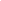 Cijena bez PDV-a se izražava za kompletan predmet nabave, bez PDV-aU cijenu ponude moraju biti uračunati svi troškovi i popusti. Radove koji su predmet nabave, Izvođač se obvezuje realizirati sukladno pozitivnim zakonskim propisima u Republici Hrvatskoj i standardima, odnosno pravilima struke koja uređuje područje predmeta nabave.Na odgovornost ugovornih strana za izvođenje radova koji su predmet ovog postupka nabave se na odgovarajući način primjenjuju odredbe važećeg Zakona o obveznim odnosima.Dostavom svoje ponude, Ponuditelj prihvaća i sve odredbe ovog Poziva na dostavu ponuda.PONUDBENI LIST ZA PREDMET NABAVE – (IZMJENA DIJELA VODOOPSKRBNOG CJEVOVODA NA LOKACIJI B. ADŽIJE 7A, USLIJED PUKNUĆA VODOVODNE CIJEVI I DOTRAJALOSTI MREŽE)OBRAZAC PONUDENaručitelj: Hrvatsko narodno kazalište u ZagrebuTrg Republike Hrvatske 15Ukoliko ponuditelj nema podizvođača gornju tablicu ne ispunjava već je dužan istu precrtati kosom linijom i napisati slijedeći tekst „Radove ćemo izvesti samostalno“Suglasni smo da ova Ponuda ostane pravovaljana 60 dana od dana otvaranja ponuda, pa istu možete prihvatiti do isteka roka.Ponudi prilažemo dokumentaciju sukladno Uputama ponuditeljima za izradu ponude.NAPOMENA: Ukoliko ponuditelj nije u sustavu poreza na dodanu vrijednost ili je predmet nabave oslobođen poreza na dodanu vrijednost , u ponudbenom listu , na mjesto predviđeno za upis  cijene ponude s porezom na dodanu vrijednost , upisuje se isti iznos kao što je upisan na mjestu Zagreb, 13.07.2021.IZJAVA O NEKAŽNJAVANJUTemeljem članka 251 stavka 1. točka 1. i članka 265. stavka 2. Zakona o javnoj nabavi (Narodne novine, br. 120/2016), kao ovlaštena osoba za zastupanje gospodarskog subjekta dajem sljedeću:I Z J A V U   O   N E K A ŽN J A V A N J Ukojom ja _______________________________ iz ____________________________________(ime i prezime) 					(adresa stanovanja)broj identifikacijskog dokumenta __________________ izdanog od____________________________,kao osoba iz članka 251. stavka 1. točke 1. Zakona o javnoj nabavi za sebe, za članove uprave, upravljačkog ili nadzornog tijela ili za osobe koje imaju ovlasti zastupanja, donošenja odluka ili nadzora toga gospodarskog subjekta i za gospodarski subjekt:__________________________________________________________________________(naziv i sjedište gospodarskog subjekta, OIB)Izjavljujem da ja osobno, niti članovi upravnog, upravljačkog ili nadzornog tijela ili osobe koje imaju ovlasti zastupanja, donošenja odluka ili nadzora toga gospodarskog subjekt niti gore navedeni gospodarski subjekt nismo pravomoćnom presudom osuđeni za:sudjelovanje u zločinačkoj organizaciji, na temelju:članka 328. (zločinačko udruženje) i članka 329. (počinjenje kaznenog djela u sastavu zločinačkog udruženja) Kaznenog zakona ičlanka 333. (udruživanje za počinjenje kaznenih djela), iz Kaznenog zakona (»Narodne novine«, br. 110/97., 27/98., 50/00., 129/00., 51/01., 111/03., 190/03., 105/04., 84/05., 71/06., 110/07., 152/08., 57/11., 77/11. i 143/12.);korupciju, na temelju:članka 252. (primanje mita u gospodarskom poslovanju), članka 253. (davanje mita u gospodarskom poslovanju), članka 254. (zlouporaba u postupku javne nabave), članka 291. (zlouporaba položaja i ovlasti), članka 292. (nezakonito pogodovanje), članka 293. (primanje mita), članka 294. (davanje mita), članka 295. (trgovanje utjecajem) i članka 296. (davanje mita za trgovanje utjecajem) Kaznenog zakona ičlanka 294.a (primanje mita u gospodarskom poslovanju), članka 294.b (davanje mita u gospodarskom poslovanju), članka 337. (zlouporaba položaja i ovlasti), članka 338. (zlouporaba obavljanja dužnosti državne vlasti), članka 343. (protuzakonito posredovanje), članka 347. (primanje mita) i članka 348. (davanje mita) iz Kaznenog zakona (»Narodne novine«, br. 110/97., 27/98., 50/00., 129/00., 51/01., 111/03., 190/03., 105/04., 84/05., 71/06., 110/07., 152/08., 57/11., 77/11. i 143/12.);prijevaru, na temelju:članka 236. (prijevara), članka 247. (prijevara u gospodarskom poslovanju), članka 256. (utaja poreza ili carine) i članka 258. (subvencijska prijevara) Kaznenog zakona ičlanka 224. (prijevara), članka 293. (prijevara u gospodarskom poslovanju) i članka 286. (utaja poreza i drugih davanja) iz Kaznenog zakona (»Narodne novine«, br. 110/97., 27/98., 50/00., 129/00., 51/01., 111/03., 190/03., 105/04., 84/05., 71/06., 110/07., 152/08., 57/11., 77/11. i 143/12.)terorizam ili kaznena djela povezana s terorističkim aktivnostima, na temelju:članka 97. (terorizam), članka 99. (javno poticanje na terorizam), članka 100. (novačenje za terorizam), članka 101. (obuka za terorizam) i članka 102. (terorističko udruženje) Kaznenog zakonačlanka 169. (terorizam), članka 169.a (javno poticanje na terorizam) i članka 169.b (novačenje i obuka za terorizam) iz Kaznenog zakona (»Narodne novine«, br. 110/97., 27/98., 50/00., 129/00., 51/01., 111/03., 190/03., 105/04., 84/05., 71/06., 110/07., 152/08., 57/11., 77/11. i 143/12.)pranje novca ili financiranje terorizma, na temelju:članka 98. (financiranje terorizma) i članka 265. (pranje novca) Kaznenog zakona ičlanka 279. (pranje novca) iz Kaznenog zakona (»Narodne novine«, br. 110/97., 27/98., 50/00., 129/00., 51/01., 111/03., 190/03., 105/04., 84/05., 71/06., 110/07., 152/08., 57/11., 77/11. i 143/12.)dječji rad ili druge oblike trgovanja ljudima, na temelju:članka 106. (trgovanje ljudima) Kaznenog zakonačlanka 175. (trgovanje ljudima i ropstvo) iz Kaznenog zakona (»Narodne novine«, br. 110/97., 27/98., 50/00., 129/00., 51/01., 111/03., 190/03., 105/04., 84/05., 71/06., 110/07., 152/08., 57/11., 77/11. i 143/12.)NAPOMENA: Gospodarski subjekt i davatelj ove Izjave o nekažnjavanju, ovom Izjavom, dokazuju da podaci koji su sadržani u dokumentu odgovaraju činjeničnom stanju u trenutku dostave naručitelju. Datum davanja izjave o nekažnjavanju:___________________________________ 2021. godine.M.P._____________________________________________(ime, prezime osobe iz članka 251. stavak 1. točka 1.)______________________________________________    (potpis osobe iz članka 251. stavak 1.točka 1.)UPUTA: Ovaj obrazac potpisuje osoba ovlaštena za zastupanje gospodarskog subjekta. Ovaj obrazac Izjave o nekažnjavanju ne mora imati ovjereni potpis davatelja Izjave kod javnog bilježnika.STROJARSTVOOPĆI UVJETI  IZGRADNJE1.Za sve radove treba primjenjivati tehničke propise, građ. norme, a upotrijebljeni materijal, koji izvođač dobavlja i ugrađuje, mora odgovarati standardima (HRN). Izvedba radova treba biti prema nacrtima, općim uvjetima i opisu radova, detaljima i prema pravilima struke. Eventualna odstupanja treba prethodno dogovoriti s nadzornim inženjerom i projektantom za svaki pojedini slučaj. 2.Svaka stavka obuhvaća nabavu, dopremu i ugradnju opreme, te sav potreban materijal i radove potrebne za donošenje i ugradnju opreme do stanja potpune gotovosti.3.Prije ispunjavanja ove specifikacije opreme, materijala i radova odnosno izrade i predaje službene ponude, Izvođač je obvezan detaljno pregledati strojarski projekt kako bi sagledao količinu opreme i materijala te uvjete u kojima bi morao raditi.4.Izvođač je prije početka radova dužan projekt provjeriti na licu mjesta i za eventualna odstupanja konzultirati projektanta5.Izvođač je prije početka radova obvezan imenovati svog ovlaštenog predstavnika - voditelja radova i o tome pismeno izvijestiti naručitelja i nadzornog inženjera8.Potpisom na ovaj troškovnik smatra se da je Izvođač obuhvatio sve materijale, radove, dokumentaciju, potvrde kakvoće, faktore radne snage, poslovanje tvrtke Izvođača itd. potrebne za izvođenje demontažnih / montažnih radova na strojarskim instalacijama do pune funkcionalnosti sustava.9.Prije narudžbe opreme potrebno je provjeriti specifikaciju opreme s dobavljačima.10.Izvođač je dužan voditi građevinski dnevnik i u njega redovito upisivati sve potrebne podatke, te kontinuirano dostavljati certifikate i atestnu dokumentaciju za opremu koja se ugrađuje.11.Uskladištenje materijala i opreme treba provesti tako da materijal bude osiguran od vlaženja i oštećenja, jer se samo neoštećen i kvalitetan smije ugrađivati. Za svu opremu i materijal prije ugradnje dobaviti certifikate i atestnu dokumentaciju i iste predočiti nadzornom inženjeru.12.Rad obuhvaća osim opisanog u troškovniku, još  i prijenose, prijevoz, dizanje, utovar i istovar materijala unutar gradilišta i sve pomoćne radove.13.Po završetku ugovorenih radova, instalaciju treba pustiti u probni pogon i zapisnički sa ovlaštenim serviserom, uz suglasnost nadzornog inženjera pustiti u rad.OBVEZE PONUDITELJAU jediničnim cijenama za sve stavke u navedenoj specifikaciji materijala i radova prilikom izrade ponude moraju biti obuhvaćeni ukupni troškovi materijala i rada za potpuno dovršenje cjelokupnog posla, uključujući:a) nabavu i transport na gradilište, utovare i istovare, skladištenje i čuvanje
b) sav rad, glavni i pomoćni, sva potrebna podupiranja, sav unutrašnji transport i potrebna zaštita izvedenih radova i opreme
c) spajanje i montaža, uključujući sav potreban spojni i montažni pribor i materijal
d) sva prateća čišćenja tijekom izvedbe radova
e) izrada prateće radioničke dokumentacije, natpisnih pločica i sl.
f) građevinska pripomoć pri štemanju, bušenju i krpanju rupa i šliceva, kao i svi ostali građevinski radovi koji se odnose na strojarske radove
g) ispitivanje, namještanje i puštanje sustava u rad
h) za sve izvedene radove, ugrađene materijale i opremu, potrebno je u skladu s propisima ishoditi dokaze o kakvoći (izjave, potvrde, suglasnosti, jamstveni listovi) koji se bez posebne naknade daju na uvid nadzornom inženjeru, a prilikom primopredaje građevine uručuju investitoru, odnosno krajnjem korisniku.Ponuditelji su dužni prije podnošenja ponude temeljito pregledati projektnu dokumentaciju i za sve eventualne nejasnoće konzultirati projektanta i procijeniti sve činjenice koje utječu na cijenu, kvalitetu i rok završetka radova, budući da se naknadni prigovori i zahtjevi za povećanje cijene radi nepoznavanja građevine i projektne dokumentacije, neće uzeti u obzir.Prije početka radova izvoditelj radova je dužan u skladu s važećim propisima, osigurati gradilište i obvezno primjenjivati sve mjere zaštite od požara i sve mjere zaštite na radu za sredstva rada i sve radnike (zaštitne kacige i sl.). Za eventualne štete uzrokovane neodgovornim ili nestručnim radom, odgovara izvoditelj radova, te ih je obvezan o svom trošku otkloniti i nadoknaditi investitoru.Poz.OpisJedinica mjereKoličinaJedinična cijenaUkupna cijena bez PDV-a1Utvrđivanje, obilježavanje (iskolčenje) i nadzor položaja i dubina postojeće vanjske instalacije vodovoda na temelju podataka nadležnih organizacija, detekcijom ili iskopom kontrolnih prokopa kako za vrijeme izvođenja radova ne bi došlo do oštećenja instalacija i vodova. Za sve instalacije potrebno je ishoditi odobrenje i suglasnosti od odgovorne tehničke službe vezano za izvođenje radova i zaštitu instalacija te postupiti po zahtjevima odgovorne tehničke službe za svaku instalaciju posebno. Kopanje probnih šliceva na karakterističnim mjestima sa eventualnim strojnim zasjecanjem kolničke konstrukcije, ručni iskop. Obuhvaća se rad na pažljivom ručnom iskopu probnih šliceva na mjestima koje odredi (odobri) nadzorni inženjer radi utvrđivanja položaja (visinski i tlocrtno) pojedinih instalacija kao i sav potreban odvoz. Uračunati sav potreban materijal i rad. Iskope ograditi i osigurati po trenutno važećim propisima zaštite na radu. Ovu stavku utvrditi na licu mjesta u nazočnosti nadzornog inženjera.komplet10,00   2Iskolčenje trase instalacija vodovoda neposredno prije početka radova sa označavanjem svih važnih točaka na terenu. Stavka uključuje označavanje trase instalacija vodovoda, te mjesta izvođenja građevina nad istima.Obračun po m' stvarno izvršenih radova.komplet10,00   3Izrada geodetskog snimka, visinskog i položajnog cijelog sustava vodovoda, uključujući cijevi, okna, ..., te izrada kartiranog plana od strane ovl. geodeta. Snimanje cjevovoda se obavlja neposredno nakon završetka probe na vodonepropusnost i prije zatrpavanja. Elaborat mora biti izrađen u apsolutnim koordinatama (x,y,z).komplet10,00   4Iskop rovova s planiranjem dna rova i  bočnim razupiranjem stjenki rova. Iskop se predviđa strojno, dok se ručno predviđa samo na mjestima gdje se iskop ne može izvršiti mehanizacijom (90% strojno, a 10% ručnog iskopa). U stavku ulazi: prosječna dubina iskopa rova je 1,20 m, širina rova je cca.0,90 m, planiranje dna rova kao priprema za izradu podloge za ugradnju cijevi i bočno razupiranje stjenki rova te demontaža i odvoz postojećih vodovodnih cijevi. Iskopani materijal odbaciti od ruba iskopa 1,00 m. Naročito obratiti pažnju na širinu i dubinu rova da slijedi niveletu iskopa. Donji dio iskopa potrebno je izvesti ručno. Radovi moraju biti u potpunoj koordinaciji s montažom cijevi. U cijenu uključen iskop bez obzira na eventualno crpljenjem oborinske, odnosno podzemne vode i otežanog rada radi razupirača. Stavka uključuje sve potrebne radove, strojeve i materijal. Predviđa se vertikalno pravilno zasjecanje sa zaštitom rova uračunati svu potrebnu oplatu. Obračunava se po m3 iskopanog materijala, mjereno u prirodnom stanju.m³2505Planiranje dna rova  +/- 3cm.  Sva ispupčenja sasjeći, a udubine ispuniti odgovarajućim materijalom (napr. tucanikom). Višak materijala odbaciti iz rova. Obračun po m2 uređenog tla.m²1700,00   6Izrada priključka u postojećem glavnom vodomjernom oknu (prirubnici prema objektu nakon zapornog ventila) za lokalni vodovod objekta. U stavku uračunati rezanje postojećeg vodovodnog cjevovoda, umetanje prijelaznog komada -prirubnice - PEHD cijev u smjeru protoka vode i brtvljenje spoja do vodonepropusnosti. U stavku uračunati sve fazonske komade i spojne elemente, sve do potpune funkcionalnosti. Obračun po komplet izvedenom priključku u funkcionalnom stanju zajedno sa svim potrebnim spojnim i brtvećim materijalom i radom.komplet10,00   7Izrada priključka od postojećeg lokalnog vodovoda oko objekta do vodomjera u lokalnom vodomjernom oknu.U stavku uračunati rezanje postojećeg vodovodnog cjevovoda, umetanje T-komada i  brtvljenje spoja do vodonepropusnostikomplet80,00   7U stavku uračunati sve fazonske komade i spojne elemente, sve do potpune funkcionalnosti.komplet80,00   7Obračun po komplet izvedenom priključku u funkcionalnom stanju zajedno sa svim potrebnim spojnim i brtvećim materijalom i radom.komplet80,00   8Izvedba armirano-betonskog vodonepropusnog okna za ugradnju vodomjera. Stavka obuhvaća: izrada temelja okna, izrada i postavljanje oplate, ugradnja tipskih lijevano željeznih penjalica ø20 mm (penjalice montirati na visinskoj razlici od 30 cm), postavljanje armature, te betoniranje stjenke, ploče i dna okna betonom sa dodacima za vodonepropusnost. Okno iznutra ožbukati u dva sloja i zagladiti drvenom gladilicom (I sloj deb.1,5 cm, omjer 1:2, II sloj deb.0,5 cm, omjer 1:1), nad oknom montirati vodonepropusni poklopac, zatrpavanje rova i oko okna i dovođenje terena u prvobitno stanje. Debljine zidova i ploče 20cm. Obračun po komadu kompletno izvedenog okna uključujući sav potreban materijal i rad, sve do potpune funklcionalnosti.Vanjske dimenzije vodomjernog okna: 130 x 120 x 120cmkomplet89Dobava vodonepropusnog lijevano željeznog poklopca vel. 600 x 600 mm sa natpisom VODA klase opterećenja D400 kN600 x 600 mm, klase opterećenja D400.kom810Nabava, dobava i izrada pješčane posteljice i nadsloja za polaganje cijevi instalacija vodovoda i odvodnje debljine sloja 10 cm ispod cijevi, te zatrpavanje pijeskom visine 20cm iznad tjemena cijevi. Izrada obloge oko cijevi nakon montaže i tlačne probe, pijeskom (granulacije 0-4 mm) cijelom širinom rova.m³650,00   11Dobava, donos i polaganje trake upozorenja i detekcije na kompletnom razvodu cjevovoda vanjskog vodovoda.m2200,00   11Polaganje trake “POZOR–VODOVOD” duž cijele trase vodovoda. Traka se postavlja 30 cm od tjemena cijevi i to tako da natpis bude okrenut prema gore. Obračun po m' položene trake.m2200,00   12Zatrpavanje rova nakon montaže i uspješne probe vodovodnih cijevi i svih građevina na istima. Prije zatrpavanja obvezno pregledati cjevovod i ustanoviti da nema nekih mehaničkih oštećenja. Zasipavanje cjevovoda materijalom iz iskopa uz ručno nabijanje u slojevima od 30 cm laganim ručnim nabijačima do tražene nosivosti. Rad se predviđa ručno. Zbijenost zatrpanog rova mora biti tolika da ne dođe do naknadnog slijegavanja. Po završetku nabijanja, izvršiti ispitivanje zbijenosti, što je također sastavni dio cijene. Zatrpavanjem završnog sloja je potrebno vratiti u prvobitno stanje zatečenog stanja na terenu, tj dovesti završni sloj u prvobitno stanje koje je narušeno prilikom iskopa.m³1600,00   12Obračun sve kompletno po m3 ugrađenog materijala.m³1600,00   13Odvoz viška preostalog materijala iz iskopa  u rastresitom stanju, nakon izvršenih svih zatrpavanja rovova na deponiju u dogovoru sa investitorom uključujući i troškove deponije. U stavku uključiti utovar, transport, istovar i planiranje zemlje na deponiji. Obračun sve kompletno po m3 odvezenog materijala.m³800,00   APRIPREMNI, GEODETSKI I GRAĐEVINSKI RADOVI UKUPNO:PRIPREMNI, GEODETSKI I GRAĐEVINSKI RADOVI UKUPNO:PRIPREMNI, GEODETSKI I GRAĐEVINSKI RADOVI UKUPNO:PRIPREMNI, GEODETSKI I GRAĐEVINSKI RADOVI UKUPNO:0,00   BVODOOPSKRBAPoz.OpisJedinica mjereKoličinaJedinična cijenaUkupna cijena bez PDV-a1Dobava, donos i ugradnja ugradbene armature PN16 za ugradnju u vodomjerno okno. U stavku ulazi dobava, donos i ugradnja sve ugradbene armature potrebne za izvedbu kompletnog vodomjernog priključka. U stavci je uključen sav potreban rad i materijal sa dopremom na gradilište. Obračun po komplet ugrađenoj vodovodnoj armaturi u vodomjernom oknu u funkcionalnom stanju uključujuću sav potreban spojni  i brtveći materijal i rad. Fazonski komadi od PEHD-a, komplet s materijalom za brtvljenje, pričvršćivanje i izoliranje.Kuglasti ventil:DN20kom100,00   DN25kom20,00   DN32kom40,00   Vodomjer:DN 20 Qn=2,5m3/h; Qmax.=5,0m3/h; PN16kom50,00   DN 25 Qn=3,5m3/h; Qmax.=7,0m3/h; PN16kom10,00   DN 32 Qn=5,0m3/h; Qmax.=12,0m3/h; PN16kom20,00   Zaštita od povratnog toka:ZOPT DN20kom50,00   ZOPT DN25kom10,00   ZOPT DN32kom20,00   Zaštitna PVC cijev duljine 50cm:Ø 75kom160,00   Zaštitna PVC cijev duljine 50cm:Ø 75kom160,00   2Dobava, donos i ugradnja PEHD vodovodnih cijevi PE 100, SDR 11, za radni tlak do 16 bara, vanjskog nazivnog promjera DN. Cijevi  trebaju biti sukladne prema svim zahtjevima s normom HRN EN 12201-1:2011, HRN EN 12201-2:2011, ili jednakovrijedno.Kao dokaz kvalitete ponuđenih cijevi potrebno je priložiti potvrdu o sukladnosti (ili certifikat o stalnosti svojstava) s navedenom normom izdanu od ovlaštenog i akreditiranog potvrdbenog tijela u Republici Hrvatskoj te dokaz zdravstvene ispravnosti sukladno Pravilniku o zdravstvenoj  ispravnosti  materijala  i  predmeta  koji  dolaze  u  neposredan  dodir  s hranom  (NN  125/2009 i 31/11)  kao  i zahtjevima  Zakona o vodi za  ljudsku  potrošnju  (NN  56/2013). Doprema u kolutovima duljine 100m ili palicama minimalne duljine 12 m. Cijevi se polažu na pješčanu posteljicu prema naputcima proizvođača, te se spajaju uz pomoć elektrofuzijskih spojnica.Zasipavanje iskopa te nabijanje zasipa treba obaviti u skladu s napucima proizvođača u ovisnosti o karakteristikama tla te prisutnosti podzemne vode.Sve fitinge i fazonske komade potrebne za kvalitetnu ugradnju cijevi izvoditelj će ubrojiti u cijenu cijevi. Prilikom ugradnje pridržavati se uputa proizvođača.Obračun po m’ ugrađene cijevi sa svim potrebnim spojnim, pričvrsnim i brtvećim materijalom i radom u funkcionalnom stanju.Vrsta cijevi SDR11 - PN 16 i nominalne veličine:PE 100 d32x3,0 mmm1150,00   PE 100 d40x3,7 mmm11100,00   PE 100 d50x4,6 mmm11000,00   BVODOOPSKRBA UKUPNO:0,00   CPRIJEVOZ ISPITIVANJE I OSTALOPoz.OpisJedinica mjereKoličinaJedinična cijenaUkupna cijena bez PDV-a1Sitni ugradbeni materijal kao što su držači, konzole, obujmice, rozete, proturne cijevi, opšavi, tiple, vijci, i td.komplet10,00   2Dezinfekcija kompletne vodovodne mreže otopinom klora (30 mg/lit) u vremenu od 6 sati. Dezinfekcija mora biti napravljena od strane ovlaštene tvrtke. Nakon dezinfekcije cjevovod je potrebno dobro isprati propuštanjem čiste vode.komplet10,00   3Uzimanje i bakteriološka analiza uzoraka sanitarne vode te ispitivanje njene zdravstvene i mikrobiološke ispravnosti od strane nadležne institucije. Analizi vode se pristupa nakon provedene dezinfekcije kompletne vodovodne mreže i ispiranja iste.komplet10,00   4Ispitivanje interne vodovodne instalacije na protočnost (uključujući sve uređaje na istoj) i nepropusnost. Ispitni tlak 10 bar. Vrijeme trajanja tlačne probe je 2 sata. Za vrijeme trajanja tlačne probe ne smije biti propuštanja na spojevima i pada tlaka na manometru. Prilikom ispitivanja u svemu postupiti prema Pravilniku vodovoda, odredbama DIN 4279 ili jednakovrijedno i uputama DVGW, radni list W 322, ili jednakovrijedno. Izdavanje zapisnika ovjereno od ovlaštenog inženjerakomplet10,00   5Troškovi osiguranja i transporta, uključivo privremena i okončana čišćenja prostora izvođenja radova s odvozom otpada na gradsku deponiju te povrat preostalog materijala s gradilišta.komplet10,00   CPRIJEVOZ, ISPITIV.  I OSTALO UKUPNO:0,00   REKAPITULACIJA:kn bez PDV-akn bez PDV-aAPRIPREMNI, GEODETSKI I GRAĐEVINSKI RADOVI UKUPNO:0,000,00BVODOOPSKRBA UKUPNO:0,000,00CPRIJEVOZ, ISPITI.  I OSTALO UKUPNO:0,000,00Ukupno:0,000,00Ponuditelj:NazivSjedišteAdresaOIB Broj računaU sustavu Poreza na dodanu vrijednost DA         NE (zaokružiti odgovor)Adresa za dostavu pošteE-mailKontakt osoba ponuditeljaBroj telefonaBroj telefaksaPodizvođač:NazivSjedišteOIBBroj računaIZMJENA DIJELA VODOOPSKRBNOG CJEVOVODA NA LOKACIJI B. ADŽIJE 7A, USLIJED PUKNUĆA VODOVODNE CIJEVI I DOTRAJALOSTI MREŽEPredmetIZMJENA DIJELA VODOOPSKRBNOG CJEVOVODA NA LOKACIJI B. ADŽIJE 7A, USLIJED PUKNUĆA VODOVODNE CIJEVI I DOTRAJALOSTI MREŽEKoličinaVrijednostMjestoRokPredmet nabave:IZMJENA DIJELA VODOOPSKRBNOG CJEVOVODA NA LOKACIJI B. ADŽIJE 7A, USLIJED PUKNUĆA VODOVODNE CIJEVI I DOTRAJALOSTI MREŽEIznos brojevimaIznos slovimaPredmet nabave:IZMJENA DIJELA VODOOPSKRBNOG CJEVOVODA NA LOKACIJI B. ADŽIJE 7A, USLIJED PUKNUĆA VODOVODNE CIJEVI I DOTRAJALOSTI MREŽECijena ponude bez PDV-aPredmet nabave:IZMJENA DIJELA VODOOPSKRBNOG CJEVOVODA NA LOKACIJI B. ADŽIJE 7A, USLIJED PUKNUĆA VODOVODNE CIJEVI I DOTRAJALOSTI MREŽEPDVPredmet nabave:IZMJENA DIJELA VODOOPSKRBNOG CJEVOVODA NA LOKACIJI B. ADŽIJE 7A, USLIJED PUKNUĆA VODOVODNE CIJEVI I DOTRAJALOSTI MREŽEUkupna cijena ponudes PDV-om